Седьмая сессия Собрания депутатов муниципального образования «Ардинское сельское поселение»третьего созываРЕШЕНИЕСобрания депутатовмуниципального образования «Ардинское сельское поселение»ПРОЕКТО передаче к осуществлению части полномочий в сфере теплоснабжения, водоснабжения и водоотведения органов местного самоуправления  «Ардинское сельское поселение»по решению вопросов местного значения поселения органам местного самоуправления муниципального образования «Килемарский муниципальный район» на 2015 годРуководствуясь частью 4 статьи 15 Федерального закона от 06.10.2003 г. № 131-ФЗ «Об общих принципах организации местного самоуправления в Российской Федерации», Бюджетным кодексом Российской Федерации, частью 1.1. статьи 6 Федерального закона от 07.12.2011 г. № 416-ФЗ «О водоснабжении и водоотведении», частью 1.1. статьи 6 Федерального закона от 27.07.2010 г. № 190-ФЗ «О теплоснабжении», Законом Республики Марий Эл от 29.12.2014 года № 61-З «О закреплении за сельскими поселениями в Республике Марий Эл вопросов местного значения», Уставом муниципального образования «Килемарский муниципальный район» Собрание депутатов Килемарского муниципального района р е ш а е т :1. Передать к осуществлению части полномочий в сфере теплоснабжения, водоснабжения и водоотведения органов местного самоуправления муниципального образования «Ардинское сельское поселение» по решению вопросов местного значения поселения органам местного самоуправления муниципального образования «Килемарский муниципальный район» на 
2015 год согласно приложению к настоящему решению.2.	Администрации муниципального образования «Ардинское сельское поселение» заключить соглашения о передаче к осуществлению части полномочий в сфере теплоснабжения, водоснабжения и водоотведения органов местного самоуправления  муниципального образования «Ардинское сельское поселение» по решению вопросов местного значения поселения органам местного самоуправления муниципального образования «Килемарский муниципальный район» на 2015 год.3.	Обнародовать настоящее решение на информационном стенде администрации муниципального образовании «Ардинское сельское поселение» для ознакомления граждан.4.	Контроль за исполнением настоящего решения возложить  на постоянную комиссию по законности и правопорядку.5.	Настоящее решение распространяется на правоотношения, возникшие с 1 января 2015 года.Глава муниципального образования «Ардинское сельское поселение»,председатель Собрания депутатов муниципального образования	«Ардинское сельское поселение»				Н.В.СорокинПриложение №1к решению Собрания депутатов Ардинского сельского поселенияПеречень полномочий в сфере теплоснабжения, водоснабжения и водоотведения органов местного самоуправления «Ардинское сельское поселение»по решению вопросов местного значения поселения, передаваемых органам местного самоуправления муниципального образования «Килемарский муниципальный район» на 2015 год1. Полномочия в сфере теплоснабжения:1) реализация предусмотренных частями 5 - 7 статьи 7 Федерального закона «О теплоснабжении» полномочий в области регулирования цен (тарифов) в сфере теплоснабжения;2) выполнение требований, установленных правилами оценки готовности поселений, городских округов к отопительному периоду, и контроль за готовностью теплоснабжающих организаций, теплосетевых организаций, отдельных категорий потребителей к отопительному периоду;3) согласование вывода источников тепловой энергии, тепловых сетей в ремонт и из эксплуатации;4) согласование инвестиционных программ организаций, осуществляющих регулируемые виды деятельности в сфере теплоснабжения, за исключением таких программ, которые согласовываются в соответствии с законодательством Российской Федерации об электроэнергетике.2. Полномочия в сфере водоснабжения и водоотведения:1) организация водоснабжения населения, в том числе принятие мер по организации водоснабжения населения и (или) водоотведения в случае невозможности исполнения организациями, осуществляющими горячее водоснабжение, холодное водоснабжение и (или) водоотведение, своих обязательств либо в случае отказа указанных организаций от исполнения своих обязательств;2) определение для централизованной системы холодного водоснабжения и (или) водоотведения поселения, городского округа гарантирующей организации;3) согласование вывода объектов централизованных систем горячего водоснабжения, холодного водоснабжения и (или) водоотведения в ремонт и из эксплуатации;4) утверждение технических заданий на разработку инвестиционных программ;5) согласование инвестиционных программ;6) согласование планов снижения сбросов загрязняющих веществ, иных веществ и микроорганизмов в поверхностные водные объекты, подземные водные объекты и на водосборные площади (далее - план снижения сбросов);7) принятие решений о порядке и сроках прекращения горячего водоснабжения с использованием открытых систем теплоснабжения (горячего водоснабжения) и об организации перевода абонентов, объекты капитального строительства которых подключены (технологически присоединены) к таким системам, на иную систему горячего водоснабжения в случаях, предусмотренных Федеральным законом «о водоснабжении и водоотведении»;8) заключение соглашений об условиях осуществления регулируемой деятельности в сфере водоснабжения и водоотведения в случаях, предусмотренных Федеральным законом «О водоснабжении и водоотведении»;______________________________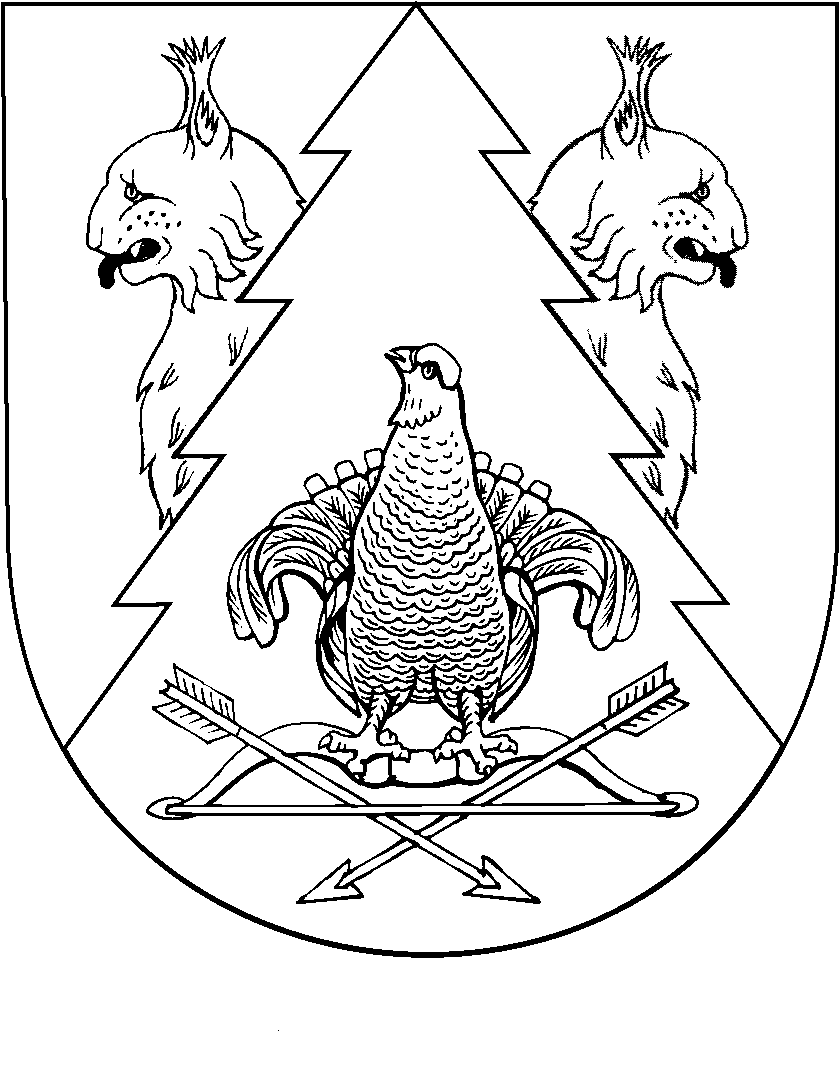 